TRENTINO: EEN CULINAIRE EN DUURZAME REISEco toerisme staat hoog in het vaandel in Trentino, waarbij vakantiegangers verantwoord en duurzaam kunnen genieten. Van authentieke gerechten in berghutten tot culinaire hoogstandjes in Michelinster restaurants; Trentino staat klaar om levensgenieters te laten proeven van de Italiaanse keuken en levensstijl. Daarnaast zijn er mogelijkheden om duurzaam te overnachten en reizen in Trentino.De mix van het Mediterrane- en Alpenklimaat in Trentino waarborgt een grote variëteit aan pure ingrediënten. De authentieke gastronomie in de provincie onderscheidt zich in diverse eetgelegenheden. Hier kunnen vakantiegangers genieten van typisch Italiaans eten in één van de 146 berghutten, proeven van gerechten van topklasse in één van Trentino’s acht Michelin sterrenrestaurants of kiezen uit een van de authentieke gerechten in één van de etablissementen die het keurmerk ‘Osteria Tipica Trentina’ dragen. Hier worden eeuwenoude recepten van vader op zoon overgedragen. De chefs van de berghutten beschikken over een scala aan lokale ingrediënten uit zowel de bergen als valleien, die verwerkt worden in authentieke gerechte gebaseerd op tradities uit Italië, het Habsburgse Rijk en de Alpen. Een reis met ecologische en biologische smakenBij Albe in Malga ervaart men hoe het leven op een boerderij in de bergen van Trentino is. Hier kan iedereen boeren helpen met het melken van de koeien en bekijken hoe kaas wordt gemaakt. Daarnaast zijn er verschillende routes in Trentino, waarbij de traditionele gerechten van de regio geproefd kunnen worden. De beroemde appelroute in Val di Non en Val di Sole, de kaasroute in San Martino en Val di Fiemme en de vernieuwde wijnroute van Garda naar Val di Cembra. De invloeden van de verschillende klimaten en grondsoorten van Trentino zijn terug te vinden in de unieke wijnen die hier worden geproduceerd. Samen met de expertise en toewijding van wijnboeren heeft dit wijnen van topkwaliteit voortgebracht. Een glas mousserende Trentodoc bergwijn mag aan tafel niet ontbreken.Duurzaam overnachten en reizen in TrentinoNaast ecologisch en (h)eerlijk eten en drinken staat Trentino met Valle di Primiero ook bekend als één van de meest duurzame gebieden in de Alpen. Ruim 30% van Trentino is beschermd natuurgebied. Het ‘Greenway Primiero’ zorgt ervoor dat het hele gebied is voorzien van energie dat is geproduceerd door hernieuwbare energiebronnen. Meer dan 21 accommodaties zijn betrokken bij het project en voldoen aan de gestelde ecologische, sociale en economische kwaliteitseisen. Tevens telt Trentino talloze adressen waar de vakantieganger duurzaam kan overnachten. De accommodaties die behoren tot Club Trentino Charme zijn een goed voorbeeld van duurzaam Trentino. De accommodaties zijn gebouwd van milieuvriendelijke materialen die allen vrij zijn van chemische stoffen en waarvan een groot deel bestaat uit gecertificeerd hout. Tot Club Trentino Charme behoren verschillende hotels, B&B’s en herbergen die niet alleen duurzaam, maar ook trendy zijn. Om de cirkel rond te maken kan ook gebruik worden gemaakt van het ‘Le Dolomiti ti riCaricano’ project waarbij gasten elektrische en hybride auto’s gratis opladen bij een van de 16 openbare oplaadpunten.Meer informatie over Trentino is te vinden op www.visittrentino.info/genietenTrento, maart 2017PRESS OFFICETel. 0039 0461 219362press@trentinomarketing.org @PressTrentino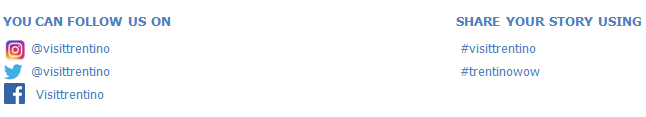 